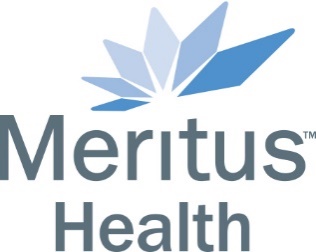 STUDENT ROTATION REQUEST FORMDATE OF REQUEST:  				NAME:  														MAILING ADDRESS:  													EMAIL:  						  PHONE NUMBER: 						MEDICAL SCHOOL:  								 GRADUATION YEAR: 			CAREER PLANS:  													OTHER  4th-YEAR ELECTIVES: 												COMLEX STEP 1/USMLE STEP 1 FIRST ATTEMPT SCORE:  			COMPLEX STEP 2 CE/USMLE STEP 2 CK EXAM DATE:  			 SCORE (if known):  			REQUESTED ROTATION DATES (please rank 1st, 2nd, and 3rd choice):	4-WEEK	 OR 2-WEEK (please circle one)BRIEFLY EXPLAIN YOUR TIES AND/OR INTEREST IN THE HAGERSTOWN, MD REGION:  					WHY ARE YOU INTERESTED IN THE MERITUS FAMILY MEDICINE RESIDENCY PROGRAM? 					ADDITIONAL COMMENTS:  												Please return this form with your CV and personal statement to Julie Wilson, Program Coordinator, at julie.wilson@meritushealth.com .  Request packets that do not include all required information/documents, will not be processed.